Općinski sud u Gospiću, po sutkinji ovlaštenoj za obavljanje poslova sudske uprave Dubravki Rukavina, temeljem članka 10. Zakona o sudovima ( „Narodne novine“ broj 28/13, 33/15,  82/15, 82/16, 67/18, 126/19) i članka 24. Sudskog poslovnika („Narodne novine“ broj 37/14 , 49/14, 08/15, 35/15, 123/15, 45/16, 29/17, 33/17, 34/17 , 57/17 i 101/2018, 119/18, 81/19, 128/19, 39/20, 47/20, 138/20, 147/20, 77/21, 99/21, 145/21),  dana  10. siječnja 2022., donosi   IZMJENU  I DOPUNU  GODIŠNJEG  RASPOREDA POSLOVA ZA 2022.U OPĆINSKOM SUDU U GOSPIĆU I STALNIM SLUŽBAMA U OTOČCU I GRAČACU	Temeljem utvrđenih potreba i dolaskom novih namještenika  potrebno je donijeti dopunu i  izmjenu Godišnjeg rasporeda poslova za 2022. godinu. OSLOBOĐENJE OD SUDAČKE NORMEZamjeniku sutkinje ovlaštene za obavljanje sudske uprave, sucu Igoru Njegovanoviću umanjuje se sudačka dužnost za 15% (članak 10. Okvirnih mjerila).PREKRŠAJNI ODJELHitni predmeti tijekom redovnog radnog vremena od 07,00 do 15,00 sati zaprimati će se u referadama sudaca sukladno mjesnoj nadležnosti sjedište suda, odnosno Stalnih službi u Otočcu i Gračacu – briše se.DOSTAVLJAČI Dostavljač IVA ROSANDIĆ RUDELIĆ, raznosi poštu, te prenosi pismena i spise, kao i ostalu poštu iz radnih prostorija u otpremnu pisarnicu i radni prostor, obavlja i druge poslove vezane za dostavu koje joj povjeri predsjednik suda.ODRŽAVANJE ČISTOĆEČistačica IVANKA LEVAR održava čistoću i urednost svih prostorija, namještaja i inventara koje koristi sud, održava čistoću i urednost hodnika, stepeništa i drugih prostorija suda, zadužuje poseban materijal i inventar za čišćenje, obavlja sve druge poslove odgovarajuće naravi koje joj povjeri predsjednica suda. RADNO VRIJEMERadno vrijeme čistačica u Općinskom sudu u Gospiću je od 13,00 do 21,00 sat. UPUTA O PRAVU NA PRIGOVOR I PRIMJEDBE: Suci i sudski savjetnici mogu u roku od 3 dana izjaviti prigovor Predsjednici suda na Izmjenu i dopunu Godišnjeg rasporeda poslova, dok službenici u istom roku mogu staviti primjedbu. Izjavljeni prigovor, primjedba ne odgađa izvršenje Izmjene i dopune Godišnjeg rasporeda poslova, o istom odlučuje predsjednik Županijskog suda u Karlovcu.Sutkinja ovlaštena za obavljanje                                                                                     poslova sudske uprave:                                                                                     Dubravka RukavinaDostaviti:1.Svim sucima2.Svim savjetnicima3.Sudačkim vježbenicama4.Svim službenicima5.Svim namještenicima6. Zemljišnoknjižnim službenicima7. Administratoru eSpisa8. Predsjednik Županijskog suda u Karlovcu, po konačnosti9. Ministarstvo pravosuđa i uprave10. Predsjedniku Visokog prekršajnog suda RH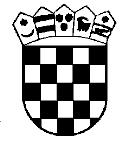    Republika HrvatskaOpćinski sud u Gospiću     Ured predsjednikaBroj: 5 Su-615/2021-8Gospić, 10. siječnja 2022.